1. Общие положения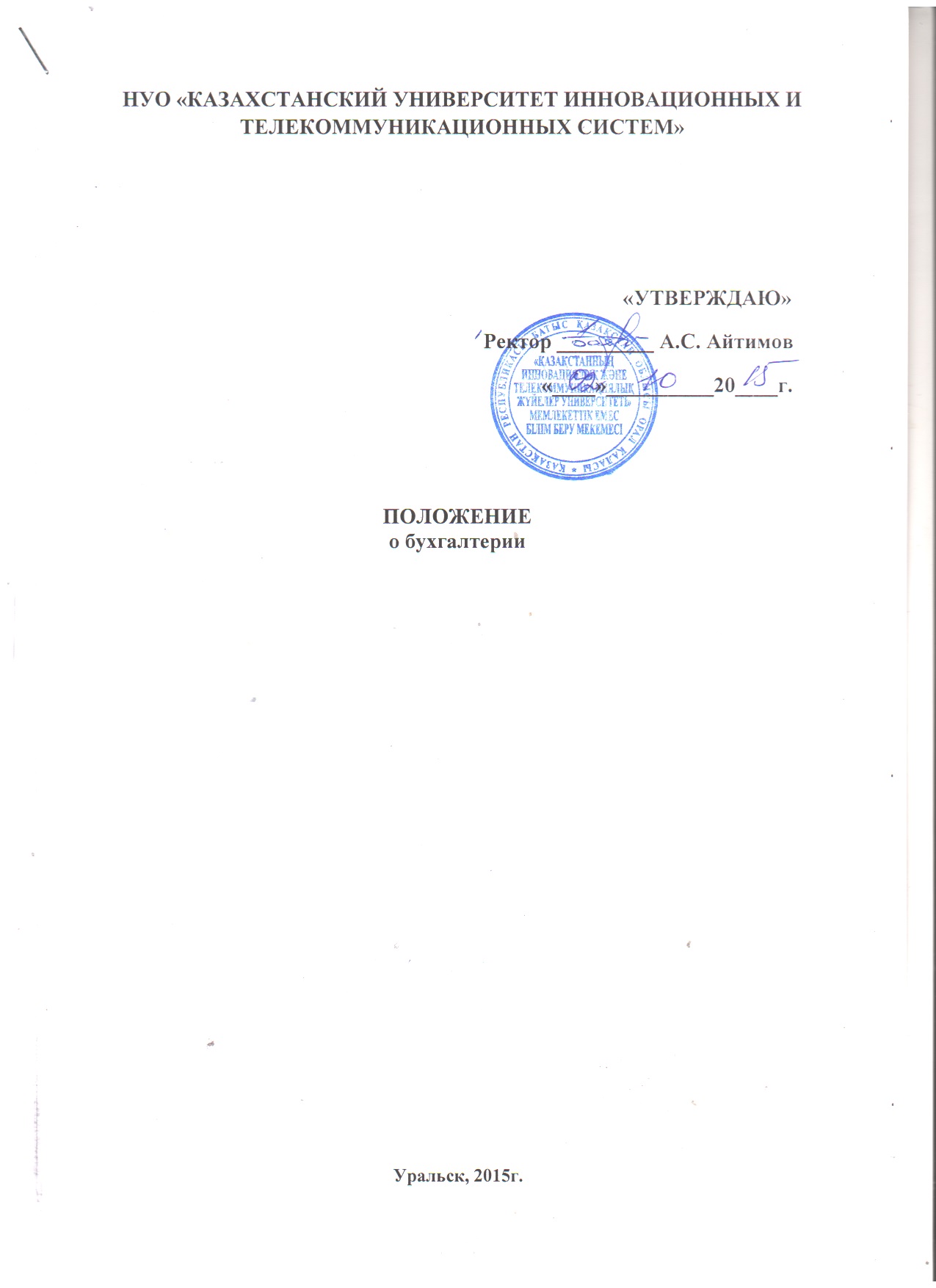 
1.1. Настоящее Положение о бухгалтерии НУО «Казахстанского университета инновационных и телекоммуникационных систем» (далее Университет), является внутренним документом бухгалтерии, определяющим правовой статус, задачи и функции, структуру и порядок формирования, права и ответственность бухгалтерии. 1.2. Бухгалтерия в своей деятельности руководствуется законодательством Республики Казахстан, Уставом Университета, внутренними документами университета, указаниями Главного бухгалтера, настоящим Положением.1.3. Бухгалтерия осуществляет взаимодействие со структурными подразделениями в порядке, определяемом внутренними документами университета. 2. Основные задачи бухгалтерии2.1. Ведение достоверного бухгалтерского, налогового и управленческого учета финансово-хозяйственной деятельности.2.2. Формирование и сдача бухгалтерской, налоговой и управленческой отчетности финансово-хозяйственной деятельности.2.3. Взаимодействие с государственными налоговыми и иными органами в пределах своей компетенции.2.4. Осуществление платежей в наличной и безналичной форме в порядке, определяемом внутренними документами.2.5. Налоговое планирование. Мониторинг актуальных законодательных и нормативных документов.3.      Основные функции бухгалтерии3.1. Формирование учетной и налоговой политики в соответствии с законодательством Республики Казахстан и потребностями Университета;3.2. Подготовка и принятие плана счетов, форм первичных учетных документов, применяемых для оформления хозяйственных операций, разработка форм документов внутренней бухгалтерской отчетности;3.3. Своевременное предоставление полной и достоверной бухгалтерской и управленческой информации о деятельности университета, ее имущественном положении, доходах и расходах;3.4. Осуществление мероприятий, направленных на укрепление финансовой дисциплины;3.5. Учет всех хозяйственных операций;3.6. Учет исполнения бюджетов;3.7. Налоговый учет, составление и своевременная сдача налоговой и иной требуемой законодательством отчетности;3.8. Составление бухгалтерского баланса, другой бухгалтерской, налоговой, управленческой и статистической отчетности;3.9. Своевременное представление бухгалтерской отчетности в налоговые органы, органы статистики, внебюджетные фонды и иные инстанции;3.10. Правильное начисление и своевременное перечисление налогов и сборов в федеральный, региональный и местный бюджеты, страховых взносов в государственные внебюджетные социальные фонды, а также иных платежей в соответствии с законодательством;3.11. Налоговое планирование. Мониторинг актуальных законодательных и нормативных документов.3.12. Осуществление платежей в наличной и безналичной форме в порядке, определяемом внутренними документами;3.13. Расчеты по заработной плате и иным выплатам с сотрудниками. Выдача справок сотрудникам по вопросам начисления заработной платы и других выплат, а также удержаний из них;3.14. Проведение инвентаризации основных средств, товарно-материальных ценностей, денежных средств, расчетов с контрагентами;3.15. Участие в проведении экономического анализа финансово-хозяйственной деятельности по данным бухгалтерского и управленческого учета и отчетности в целях выявления внутрихозяйственных резервов, устранения потерь и непроизводственных затрат;3.16. Участие во внедрении передовых информационных систем по управлению финансами в соответствии с требованиями бухгалтерского, налогового статистического и управленческого учета, контроль над достоверностью информации;3.17. Участие в подписании договоров с контрагентами Университета;3.18. Взаимодействие с внутренними и внешними аудиторами.4. Структура и порядок формирования бухгалтерии4.1. Численный состав бухгалтерии определяется в соответствии с задачами и функциями бухгалтерии и устанавливается штатным расписанием, утверждаемым ректором и главным бухгалтером университета.4.2. Работой бухгалтерии руководит главный бухгалтер, назначаемый на должность и освобождаемый от должности ректором университета.4.3. В период отсутствия главного бухгалтера (на время отпуска, болезни, командировки, иных случаев) его права и обязанности в соответствии с указанием ректора возлагаются на другого работника бухгалтерии.4.4. Работники бухгалтерии назначаются на должность и освобождаются от должности ректором по представлению главного бухгалтера.4.5. Обязанности каждого работника бухгалтерии закрепляются должностными инструкциями, утверждаемыми ректором.4.6. Распределение обязанностей между работниками бухгалтерии, установление сроков выполнения работ осуществляется главным бухгалтером в соответствии с должностными инструкциями и настоящим Положением.5. Права и обязанности бухгалтерии5.1.     Бухгалтерия имеет право в установленном в Университете порядке:5.1.1 Запрашивать у структурных подразделений документы, материалы, справки и иные сведения (информацию), необходимые для выполнения возложенных на бухгалтерию задач и функций.5.1.2. Осуществлять подготовку запросов в органы государственной власти и местного самоуправления по вопросам, относящимся к компетенции бухгалтерии.5.1.3. Направлять структурным подразделениям запросы о предоставлении заключений, необходимых для осуществления задач и функций бухгалтерии.5.1.4. Участвовать в согласовании проектов документов (решений), подготавливаемых другими подразделениями, в части вопросов, отнесенных к компетенции бухгалтерии.5.2.    Бухгалтерия обязана:5.2.1. Осуществлять возложенные на бухгалтерию функции в соответствии с требованиями законодательства Республики Казахстан, устава и внутренних документов университета.5.2.2. Исполнять решения органов управления по вопросам, относящимся к компетенции бухгалтерии, в порядке и в сроки, установленные внутренними документами.5.2.3. Своевременно осуществлять подготовку документов по вопросам, отнесенным к компетенции бухгалтерии настоящим Положением и другими внутренними документами.5.2.4. Своевременно предоставлять информацию, документы, заключения по запросам структурных подразделений по вопросам, отнесенным к компетенции бухгалтерии.5.3.     В рамках организации работы бухгалтерии главный бухгалтер имеет право:5.3.1. На основании доверенности действовать от имени Университета в отношениях с органами государственной власти и местного самоуправления, с другими организациями.5.3.2. В порядке и пределах, установленных ректором, подписывать документы, связанные с осуществлением возложенных на бухгалтерию задач и функций;5.3.3. Визировать документы, согласуемые бухгалтерией в части вопросов компетенции бухгалтерии;5.3.4. Давать письменные и устные указания работникам бухгалтерии по вопросам организации работы и осуществления функций бухгалтерии;5.3.5. Вносить в установленном порядке предложения ректору о приеме и увольнении работников бухгалтерии, установлении им должностных окладов и надбавок.5.3.6. Предупреждать от имени университета работников бухгалтерии на основании приказов/распоряжений ректора о существенных изменениях условий труда и/или сокращении численности (штата) работников.5.3.7. Вносить предложения ректору о поощрении работников бухгалтерии или привлечении их к дисциплинарной/материальной ответственности в порядке, установленном трудовым законодательством Республики Казахстан и внутренними документами.5.4.    Главный бухгалтер обязан:5.4.1. Организовывать работу бухгалтерии и обеспечивать качественное и своевременное выполнение работниками бухгалтерии возложенных на бухгалтерию задач и функций.5.4.2. Обеспечивать не разглашение работниками бухгалтерии информации, составляющей коммерческую и/или служебную тайну.5.4.3. Организовывать ведение делопроизводства в бухгалтерии.5.4.4. Обеспечивать соблюдение работниками бухгалтерии трудовой дисциплины.6. Ответственность бухгалтерииГлавный бухгалтер и работники бухгалтерии в соответствии с распределением прав и обязанностей, установленным настоящим Положением, должностными инструкциями и иными внутренними документами, несут ответственность за:6.1.Результаты работы бухгалтерии по выполнению задач и функций, установленных настоящим Положением.6.2.Причинение университету убытков в результате осуществления ими своих должностных прав и обязанностей.6.3.Нарушение законодательства Республики Казахстан, устава и внутренних документов в деятельности университета по вопросам компетенции бухгалтерии.6.4.Разглашение информации об Компании, относящейся к коммерческой и/или служебной тайне.Решение Ученого совета Университетапринято «_02_» _____10_____ 2015 года                протокол № __1___